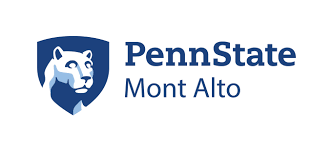 Mont Alto Occupational Therapy Assistant ProgramSTUDENT/SUPERVISOR WEEKLY REVIEW:Week #: ____       Student___________________    Fieldwork Instructor: _____________List 2 things that went well this week:1.2.List 2 areas for growth: What could I have done better?  How can I continue improving my performance in this area? (be specific –describe how you make changes to improve your performance including techniques, strategies, etc.)1.2.What do I need to make this happen? (i.e. resources/education or support I could access to help me build this skill) How will I know I have improved? (what is my measure of success?)Identify something new you learned and/or that surprised youList 3 Goals for next week123Days Absent This Week _____ Days Left Early This Week_____ Days Tardy This Week_____LEVEL OF SUPERVISION NEEDED (Educator response): ______More _____ Less ______Just RightLEVEL OF SUPERVISION NEEDED (Student response):   ______More _____ Less ______Just RightSupervision is DECREASING from direct to indirect (Percent of direct):     ____ 75%  ____50% ____25 % ___ 10%________________________________________________________________________________ Fieldwork Educator Signature (Required)                                                                                              Date _________________________________________________________________________________Student Signature (Required)                                                                                                                     DateAdapted from Washington University School of Medicine OT Program, www.aota.org and University of Central Arkansas https://uca.edu/web/forms/view.php?id=1355Not ObservedDisagreeSometimesAgreeBehaviors indicate interest in learning 0123Positive professional behavior- ( i.e. respect for time, dress, accepting feedback, interactions, comments, etc.)0123Self-directed learning, initiative, autonomy0123Equally Contributes to Group Planning and Processes, and Intervention Group Leadership0123Asks for needs/feedback0123Carryover, adjusts performance based on feedback0123Demonstrates Safety, HIPAA0123